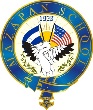 . StandardGoalAccess Prior KnowledgeNew InformationApply KnowledgeGeneralize/ Goal Review/ GradeMondayFocus Standard:CCSS.Math.Content.7.G.A.1CCSS.Math.Content.7.G.A.2CCSS.Math.Content.7.G.A.3Construct congruent segments and perpendicular bisectorsQ/ What do 2 intersecting lines share?A/ a common pointPrezi?Mimio/Class discussion on contructions pg. 361-364S. complete CW problems and hand them in at the end of class.HW: Odds 3-27 pg. 363-364HW: Ch 7 Test pg. 368Exit SlipConstruct a perpendicular bisector of line segment PQMondaySupporting Standards:7RP.A.3.Construct congruent segments and perpendicular bisectorsQ/ What do 2 intersecting lines share?A/ a common pointPrezi?Mimio/Class discussion on contructions pg. 361-364S. complete CW problems and hand them in at the end of class.HW: Odds 3-27 pg. 363-364HW: Ch 7 Test pg. 368Exit SlipConstruct a perpendicular bisector of line segment PQTuesdayFocus Standard:CCSS.Math.Content.7.RP.A.1CCSS.Math.Content.7.RP.A.2CCSS.Math.Content.7.RP.A.3s StandardIdentify congruent figures and use them to find missing measurementsIdentify the parts of a circle.Learn to analyze and construct circle graphs.Ch 7 ReviewS. rate test readinessTuesdaySupporting Standards:7RP.A.3.Identify congruent figures and use them to find missing measurementsIdentify the parts of a circle.Learn to analyze and construct circle graphs.Ch 7 ReviewS. rate test readinessWednesdayFocus Standard:CCSS.Math.Content.7.RP.A.1CCSS.Math.Content.7.RP.A.2CCSS.Math.Content.7.RP.A.3Identify congruent figures and use them to find missing measurementsIdentify the parts of a circle.Learn to analyze and construct circle graphs.Have students describe the similarities between a rectangle, rhombus, and squareCh 7 TestWednesdaySupporting Standards:7RP.A.3.Identify congruent figures and use them to find missing measurementsIdentify the parts of a circle.Learn to analyze and construct circle graphs.Have students describe the similarities between a rectangle, rhombus, and squareCh 7 TestThursdayFocus Standard:CCSS.Math.Content.7.G.A.1CCSS.Math.Content.7.G.A.2CCSS.Math.Content.7.G.A.3Estimate length, perimeter, and area.Complete.6 ft = ___in.48 in = __ft17 ft=__in.Prezi/Mimio/Class discussion on estimating perimeter and area pg. 374-377S. complete CW problems and hand them in at the end of class.HW: Odds 3-27 pg. 376-378Exit SlipHow can uyou estimate the area of an irregular figure?A/ count the # of squares that the figure occupies and multiply by the # of square units each square representsThursdaySupporting Standards:.7 G B 47 G B 57 G B 6Estimate length, perimeter, and area.Complete.6 ft = ___in.48 in = __ft17 ft=__in.Prezi/Mimio/Class discussion on estimating perimeter and area pg. 374-377S. complete CW problems and hand them in at the end of class.HW: Odds 3-27 pg. 376-378Exit SlipHow can uyou estimate the area of an irregular figure?A/ count the # of squares that the figure occupies and multiply by the # of square units each square representsFridayFocus Standard:CCSS.Math.Content.7.G.A.1CCSS.Math.Content.7.G.A.2CCSS.Math.Content.7.G.A.3Find the area and perimeter of a parallelogramFind each product:100 x 4.5= 4502.34 x 12=28.0810.2 x 5.6=57.12Prezi/Mimio/Class discussion on area of a parallelogram pg. 380-383S. complete CW problems and hand them in at the end of class.HW: Odds3-25 pg 382-383Exit SlipFind the area and perimeter of the figure.5cm  4cm          12 cmA/ 48 , 340cmFridaySupporting Standards:7 G B 47 G B 57 G B 6Find the area and perimeter of a parallelogramFind each product:100 x 4.5= 4502.34 x 12=28.0810.2 x 5.6=57.12Prezi/Mimio/Class discussion on area of a parallelogram pg. 380-383S. complete CW problems and hand them in at the end of class.HW: Odds3-25 pg 382-383Exit SlipFind the area and perimeter of the figure.5cm  4cm          12 cmA/ 48 , 340cm